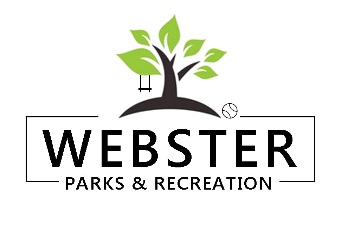 Webster Parks and Recreation Volunteer WavierI hereby acknowledge, agree and understand that participating in _________________________________________ on __________________ involves risk of injury to my person and property, as well as to that of a minor for who I have guardianship.  By engaging in this activity, or permitting this activity by such a minor, I assume full responsibility for such risks.  Therefore, on behalf of myself, my heirs (including minors whom I have requested to be allowed participate), personal representative or assigns, I do hereby release, waive, hold harmless, and covenant not to sue Town of Webster and the Friends of Webster Trails from any liability and all claims arising from my (or minor for whom I guardian) participation in this event.  The waiver of all claims includes, but is not limited to, personal injury (including death) from accidents or illness, as well as any and all claims resulting from damage to, loss of, or theft of property.  I understand that I am releasing the Town of Webster and the Friends of Webster Trails from all liability to me, my heirs, minor children for whom I am responsible and our assigns, for any loss or damage to me or the child, and forever give up any claims therefore on account of injury to person or property whether caused by the active or passive negligence of the Town of Webster and the Friends of Webster Trails.   Participants are expected to exercise respect, civility, and orderly conduct towards other participants, volunteers and the public.  NameEmailPhone NumberEmergency Contact NameEmergency Contact Phone NumberSignature(Parent signature required if under 18)